HW: 5.6 p. 334 #7-27 odd, 28-30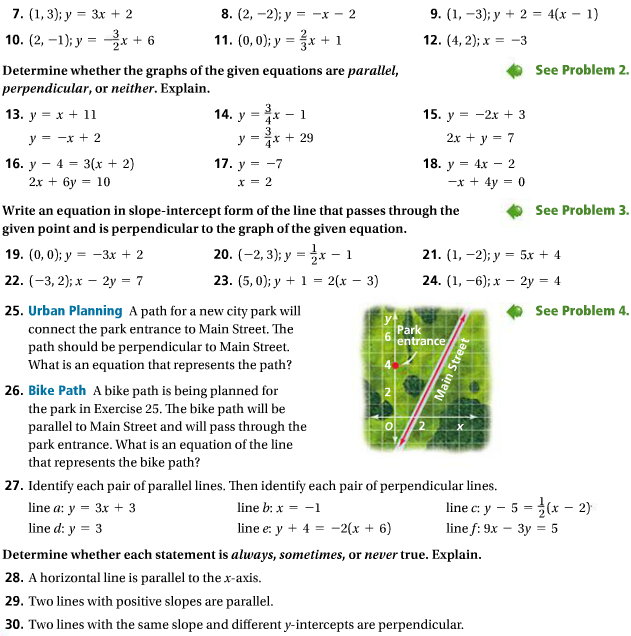 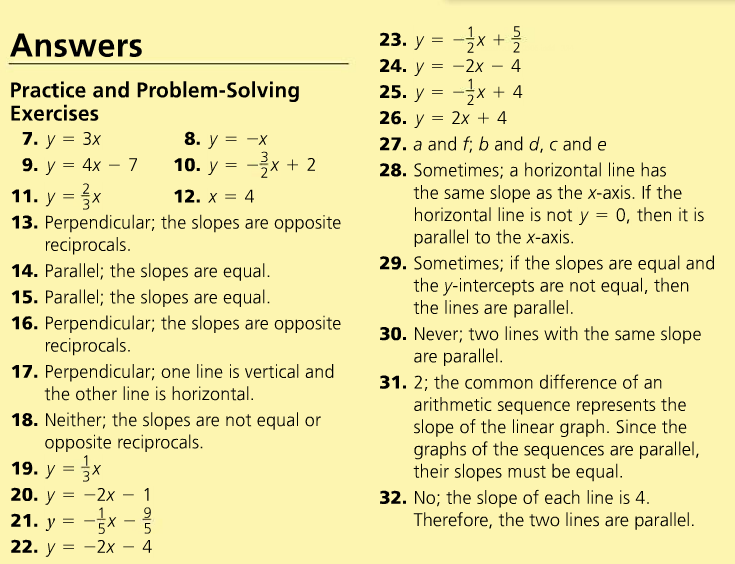 